　　附件1　　中小学教师资格考试（面试）科目代码列表　　附件2　　中职（专业课和实习指导课）教师资格考试大纲(试行)　　（面试部分）　　一、测试性质　　面试是中小学教师资格考试的有机组成部分，属于标准参照性考试。笔试合格者，参加面试。　　二、测试目标　　面试主要考察申请教师资格人员应具备的新教师基本素养、职业发展潜质教育教学实践能力，主要包括：　　1.良好的职业道德、心理素质和思维品质。　　2.仪表仪态得体，有一定的表达、交流、沟通能力。　　3.能够恰当地运用教学方法、手段，教学环节规范，较好地达成教学目标。　　三、测试内容与要求　　（一）职业认知　　1.热爱职业教育，有较强的从教愿望，正确认识、理解教师的职业特征，了解职业教育现状，遵守教师职业道德规范，能够正确认识、分析和评价教育教学实践中的师德问题。　　2.有较为长远的个人职业生涯设计或发展规划。　　3.关爱学生、尊重学生，公正平等地对待每一位学生，关注每一位学生的成长。　　（二）心理素质　　1.积极、开朗，有自信心。　　具有积极向上的精神，主动热情工作。　　具有坚定顽强的精神，不怕困难。　　2.有较强的情绪调节与自控能力。　　能够有条不紊地工作，不急不躁。　　能够冷静地处理问题，有应变能力。　　能公正地看待问题，不偏激，不固执。　　（三）仪表仪态　　1.仪表整洁，符合教育职业和场景要求。　　2.举止大方，符合教师礼仪要求。　　3.肢体语言得体，符合教学内容要求。　　（四）言语表达　　1.语言清晰，语速适宜，表达准确。　　口齿清楚，讲话流利，发音标准，声音洪亮，语速适宜。　　讲话中心明确，层次分明，表达完整，有感染力。　　2.善于倾听、交流，有亲和力　　具有较强的口头表达能力，善于倾听别人的意见，并能够较准确地表达自己的观点。　　在交流中尊重对方、态度和蔼。　　（五）思维品质　　1.能够迅速、准确地理解和分析问题，有较强的综合分析能力。　　2.能够清晰有条理地陈述问题，有较强的逻辑性。　　3.能够比较全面地看待问题，思维灵活，有较好的应变能力。　　4.能够提出具有创新性的解决问题的思路和方法。　　（六）教学设计　　1.了解课程的目标和要求，准确把握教学内容。　　准确把握学科专业知识、实训课和实践技能培养的教学内容﹑理解本课（本单元）在教材中的地位以及与其他单元的关系。　　2.根据教学内容和课程标准的要求确定教学目标﹑教学重点和难点。　　3.教学设计要体现学生的主体性，因材施教，选择合适的教学形式与方法。　　（七）教学实施　　1.能够有效地组织学生的学习活动，注重激发学生的学习兴趣，有与学生交流的意识。　　2.能够科学准确地表达和呈现教学内容。　　3.能够适当地运用板书，板书工整、美观、适量。　　4.能够较好地控制教学时间和教学节奏，合理地安排教与学的时间，较好地达成教学目标。　　（八）教学评价　　1.在教学实施过程中注重对学生进行评价。　　2.能客观评价自己的教学效果。　　四、测试方法　　采取结构化面试和情境模拟相结合的方法，通过抽题备课、试讲、答辩等方式进行。　　考生按照有关规定随机抽取备课题目，进行备课，时间20分钟，接受面试，时间20分钟。考官根据考生面试过程中的表现，进行综合性评分。　　五、评分标准　　六、题型结构　　面试过程分为3个环节：　　第1环节  回答问题（5分钟）　　面试考官组长从问答题中随机抽取两个题目，考生在5分钟之内回答完毕。　　第2环节  试讲教学设计（10分钟）　　面试考生从教学设计题中随机抽取一个题目，在20分钟之内备课（在面试前进行）完毕后，用10分钟时间试讲完毕。　　要求：　　（1）配合教学内容适当板书。　　（2）可恰当运用教具。　　（3）教学过程需有互动环节。　　（4）教学中应有过程性评价。　　第3环节  答辩（5分钟）　　由1-2名面试考官根据面试考生在前两个环节的表现，分别提出1个问题，考生在5分钟之内答辩完毕。　　附件3 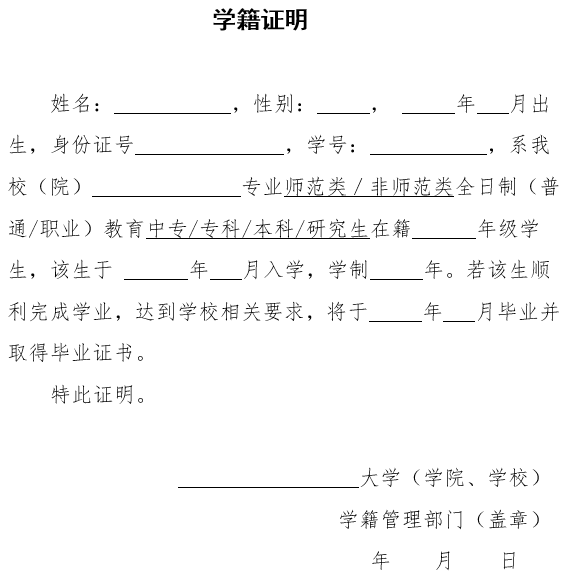 　　注：1.本证明仅供招生计划内在校学生报考全国中小学教师资格考试使用。　　2.本证明由考生所在学校学籍管理部门盖章后生效，其他部门盖章无效。　　3.如因学籍证明信息差错造成的问题由考生及所在学校负责。　　4.在校生报考中小学教师资格考试面试现场审核时，须提交此证明原件，复印件无效。　　附件4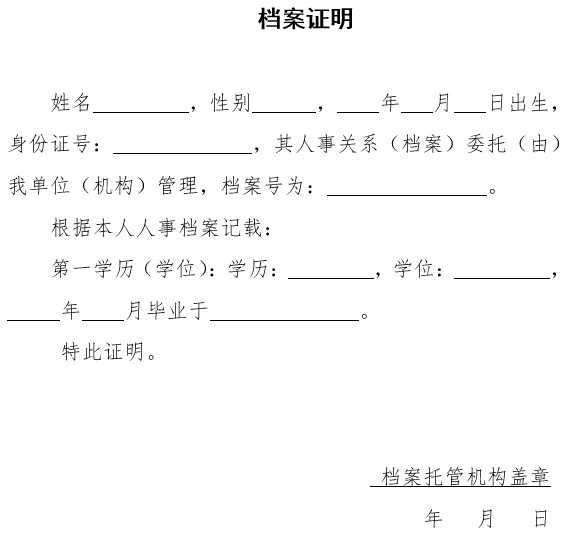 　　注：档案托管仅限有档案保管权限的机构，如各大中专院校、各州、县、区人才交流服务中心、国有大型企业等。　　序号　　科目名称　　科目　　代码　　备注　　（一）　　幼儿园　　1　　幼儿园　　141　　（二）　　小学　　小学语文　　241　　小学英语　　242　　小学社会　　243　　小学数学　　244　　小学科学　　245　　小学音乐　　246　　小学体育　　247　　小学美术　　248　　小学信息技术　　249　　2017年下半年新增　　小学心理健康教育　　250　　2017年下半年新增　　小学全科　　251　　2017年下半年新增　　（三）　　初中　　语文（初级中学）　　343　　数学（初级中学）　　344　　英语（初级中学）　　345　　日语（初级中学）　　345A　　2017年下半年新增　　物理（初级中学）　　346　　化学（初级中学）　　347　　生物（初级中学）　　348　　思想品德（初级中学）　　349　　历史（初级中学）　　350　　地理（初级中学）　　351　　音乐（初级中学）　　352　　体育与健康（初级中学）　　353　　美术（初级中学）　　354　　信息技术（初级中学）　　355　　历史与社会（初级中学）　　356　　科学（初级中学）　　357　　心理健康教育（初级中学）　　359　　2017年下半年新增　　（四）　　高中　　语文（高级中学）　　443　　数学（高级中学）　　444　　英语（高级中学）　　445　　日语（高级中学）　　445A　　2017年下半年新增　　物理（高级中学）　　446　　化学（高级中学）　　447　　生物（高级中学）　　448　　思想政治（高级中学）　　449　　历史（高级中学）　　450　　地理（高级中学）　　451　　音乐（高级中学）　　452　　体育与健康（高级中学）　　453　　美术（高级中学）　　454　　信息技术（高级中学）　　455　　通用技术（高级中学）　　458　　心理健康教育（高级中学）　　459　　2017年下半年新增　序号　测试　项目　权重　分值　　评分标准　　一　职业　认知　　10　　3　　热爱教师职业，对教师工作的基本内容和职责有清楚了解，了解职业教育现状　　一　职业　认知　　10　　4　　有较为长远的个人职业生涯设计或发展规划　　一　职业　认知　　10　　3　　了解职业学校学生群体现状，关爱学生，尊重学生、平等对待学生，关注学生发展　　二　心理　素质　　5　　3　　自信、开朗、善于沟通、有上进心　　二　心理　素质　　5　　2　　有较强的情绪调节能力　　三仪表仪态　　5　　2　　衣着整洁，仪表得体，符合教师职业特点　　三仪表仪态　　5　　3　　行为举止端庄大方，教态自然，肢体表达得当　　四言语表达　　10　　5　　语言清晰，表达准确，语速适宜　　四言语表达　　10　　5　　善于表达、交流，语言有亲和力　　五思维品质　　10　　4　　思维缜密，思路清晰　　五思维品质　　10　　6　　分析问题全面、细致、有条理，准确地理解并找出问题核心，创新性地解决问题　　六教学设计　　15　　5　　准确把握课程的教学目标与要求　　六教学设计　　15　　5　　根据学科特点和教学对象，确定具体的教学重点和难点，设计教学方法　　六教学设计　　15　　5　　教学设计体现学生的主体性　　七教学实施　　35　　6　　情境创设合理，关注学习动机的激发　　七教学实施　　35　　10　　教学内容表述和呈现清楚、准确　　七教学实施　　35　　4　　善于启发，引导学生自主学习　　七教学实施　　35　　8　　板书设计突出主题，层次分明；板书工整、美观、适量　　七教学实施　　35　　7　　教学环节安排合理；时间节奏控制恰当；教学方法和手段运用有效　　八教学评价　　10　　5　　能对学生进行过程性评价　　八教学评价　　10　　5　　能客观地评价教学效果